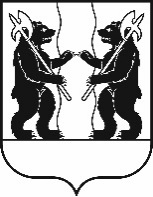 МУНИЦИПАЛЬНЫЙ СОВЕТЯрославского муниципального районаР Е Ш Е Н И Е24.08.2023                                                                                                                                     № 49О принятии органами местного самоуправления
Ярославского муниципального района полномочий органов местного самоуправления поселений Ярославского муниципального района
в части проведения мероприятий по борьбе
с борщевиком Сосновского на 2024 годПринято на заседанииМуниципального СоветаЯрославского муниципального районаот «24» августа 2023 г.В соответствии с Федеральным законом от 6 октября 2003 года 
№ 131 - ФЗ «Об общих принципах организации местного самоуправления в Российской Федерации», решением Муниципального Совета Ярославского муниципального района 24.02.2022 № 2 «О Порядке заключения соглашениймежду органами местного самоуправления Ярославского муниципального района и органами местного самоуправления поселений, входящихв состав Ярославского муниципального района» МУНИЦИПАЛЬНЫЙ СОВЕТ ЯРОСЛАВСКОГО МУНИЦИПАЛЬНОГО РАЙОНА РЕШИЛ:1. Утвердить принятие органами местного самоуправления Ярославского муниципального района полномочий органов местного самоуправления городского поселения Лесная Поляна Ярославского муниципального района, Заволжского, Ивняковского, Карабихского, Кузнечихинского, Курбского, Некрасовского, Туношенского сельских поселений Ярославского муниципального района по утверждению правил благоустройства территории поселения, осуществлению муниципального контроля в сфере благоустройства, предметом которого является соблюдение правил благоустройства территории поселения, требований к обеспечению доступности для инвалидов объектов социальной, инженерной и транспортной инфраструктур и предоставляемых услуг, организация благоустройства территории поселения в соответствии с указанными правилами, а также организация использования, охраны, защиты, воспроизводства городских лесов, лесов особо охраняемых природных территорий, расположенных в границах населенных пунктов поселения, в части проведения мероприятий по борьбе с борщевиком Сосновского, произрастающим на территории соответствующих поселений Ярославского муниципального района.Установить, что полномочия органов местного самоуправления городского поселения Лесная Поляна Ярославского муниципального района, Заволжского, Ивняковского, Карабихского, Кузнечихинского, Курбского, Некрасовского, Туношенского сельских поселений Ярославского муниципального района по проведению мероприятий по борьбе с борщевиком Сосновского, реализуемых ими за счет средств местных бюджетов соответствующих поселений без использования межбюджетных трансфертов из областного бюджета, органам местного самоуправления Ярославского муниципального района не передаются.2. Установить, что для осуществления принимаемых полномочий органы местного самоуправления поселений Ярославского муниципального района направляют в районный бюджет Ярославского муниципального района из местных бюджетов соответствующих поселений Ярославского муниципального района финансовые средства в объеме иного межбюджетного трансферта из областного бюджета местным бюджетам соответствующих поселений Ярославского муниципального района на реализацию мероприятий по борьбе с борщевиком Сосновского и сумм софинансирования за счет средств местных бюджетов соответствующих поселений Ярославского муниципального района на указанные цели.3. Установить, что полномочия органов местного самоуправления поселений Ярославского муниципального района, указанные в пункте 1 настоящего Решения, принимаются органами местного самоуправления Ярославского муниципального района со дня официального опубликования соглашений между органами местного самоуправления Ярославского муниципального района и органами местного самоуправления соответствующих поселений Ярославского муниципального района по 31 декабря 2024 года.4. Поручить Администрации Ярославского муниципального района разработать проекты соглашений между органами местного самоуправления Ярославского муниципального района и органами местного самоуправления городского поселения Лесная Поляна, Заволжского, Ивняковского, Карабихского, Кузнечихинского, Курбского, Некрасовского и Туношенского сельских поселений Ярославского муниципального района в соответствии с пунктами 1 – 3 настоящего Решения и организовать исполнение указанных соглашений после их вступления в силу.5. Рекомендовать Главе Ярославского муниципального района заключить от имени органов местного самоуправления Ярославского муниципального района соглашения, указанные в пункте 4 настоящего Решения. 6. Контроль за исполнением настоящего Решения возложить на комитет Муниципального Совета Ярославского муниципального района по регламенту, этике, нормотворчеству, обеспечению депутатской деятельности и вопросам местного самоуправления (Е.В. Фаламеева).Глава Ярославского                                    Председатель Муниципального СоветаМуниципального района                            Ярославского муниципального района_________________Н.В. Золотников         ___________________ Е.В.Шибаев«___»_________________ 2023 года         «___»_________________ 2023 года